Муниципальное дошкольное образовательное бюджетное учреждение«Центр развития ребёнка — детский сад N226 «Росинка»Арсеньевского городского округаПРИКАЗ«_09_»_января_2023 г.                                                                                                       №_1/7_-аг. АрсеньевОб организации антикоррупционной деятельности в образовательных учреждениях и запрете сбора денежных средств и привлечения материальных ресурсов в МДОБУ ЦРР д/с 26 «Росинка»На основании письма Минобрнауки РФ от 09.09.2015 № BК-2227/08 «О недопущении незаконных сборов денежных средств», приказа Управления образования АГО № 1262 от 19.09.2016 г. и в соответствии с ФЗ от 25 декабря 2008 г. № 273 «О противодействии коррупции» с изменениями от 29 декабря 2022 года, согласно пункта З части 1 статьи 8 ФЗ, статьи 4 ФЗ от 11.08.1995 г. № 1З5-ФЗ «О благотворительной деятельности и добровольчестве (волонтерстве)» с изменениями от 01 марта 2018 года, в целях недопущения незаконных сборов денежных средств с родителей (законных представителей) воспитанников МДОБУ ЦРР д/с № 26 «Росинка» для обеспечения образовательного процесса,ПРИКАЗЫВАЮ:Создать в МДОБУ ЦРР д/с № 26 «Росинка» комиссию по противодействию коррупции в следующем составе:Председатель комиссии:  Савчук О.В., воспитатель	Секретарь комиссии:	Павленко С.А., старший воспитатель	            Члены комиссии:              Зубарева В.С., делопроизводитель                                Старикова Я.А., заведующий хозяйствомШутолева Н.В., представитель родительского комитетаНикитина О.Н., родительМарченкова Ю.Г., родительКомиссии разработать «План мероприятий по противодействию коррупции на2023 год» в срок до 31.01.2023 г.;З. Запретить всем сотрудникам МДОБУ ЦРР д/с № 26 «Росинка» сбор денежных средств с родителей воспитанников в наличной форме;Запретить всем сотрудникам МДОБУ ЦРР д/с № 26 «Росинка» принудительное привлечение фиксированных родительских взносов и благотворительных средств;Возложить персональную ответственность на воспитателей при выявлении фактов поборов;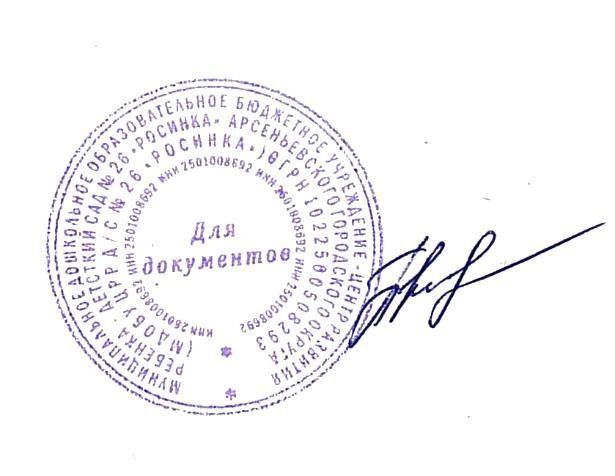 Контроль за исполнением настоящего приказа оставляю за собой.Заведующий МДОБУ ЦРР д/с № 26 «Росинка»	Пиковая Т.С.